Publicado en Madrid el 18/01/2021 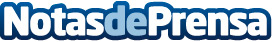 Caos total con la vuelta a las aulas y el cambio de calendario escolar 20/21El sindicato FSIE Madrid rechaza públicamente el cambio de calendario escolar en la Comunidad de Madrid a causa del temporal FilomenaDatos de contacto:Bárbara608 020 520Nota de prensa publicada en: https://www.notasdeprensa.es/caos-total-con-la-vuelta-a-las-aulas-y-el Categorias: Educación Sociedad Madrid Ocio para niños http://www.notasdeprensa.es